BÀI 9. NGÀNH NGHỀ  TRONG LĨNH VỰC CƠ KHÍThời gian thực hiện 02 tiết I. MỤC TIÊU BÀI HỌC:  Sau bài học này học sinh phải:1. Kiến thức	- Trình bày được đặc điểm cơ bản của một số ngành nghề cơ khí phổ biến.- Nhận biết được sự phù hợp của bản thân đối với một số ngành nghề phổ biến trong lĩnh vực cơ khí.2. Năng lực2.1. Năng lực công nghệ - Nhận thức công nghệ: nhận thức được một số nội dung cơ bản về nghề nghiệp và lựa chọn nghề nghiệp trong lĩnh vực kĩ thuật, công nghệ.2.2. Năng lực chung- Năng lực tự chủ, tự học.- Năng lực giao tiếp và hợp tác: Biết sử dụng thông tin để trình bày, thảo luận các vấn đề liên quan đến ngành nghề phổ biến trong lĩnh vực cơ khí, lắng nghe và phản hồi tích cực trong quá trình hoạt động nhóm.- Năng lực giải quyết vấn đề: Giải quyết được các tình huống đặt ra có liên quan đế một số ngành nghề cơ khí phổ biến.3. Phẩm chất- Chăm chỉ: Có ý thức vận dụng kiến thức ngành nghề phổ biến trong lĩnh vực cơ khí đã học vào thực tiễn cuộc sống.-Trách nhiệm: Tích cực trong các hoạt động. I. THIẾT BỊ DẠY HỌC VÀ HỌC LIỆU1. Chuẩn bị của giáo viên- Giấy A0,A4. Phiếu học tập. Giáo án trình chiếu.- Video liên quan đến kiến thức ngành nghề phổ biến trong lĩnh vực cơ khí.2. Chuẩn bị của HS- Dụng cụ học tập phục vụ cho quá trình hoạt động nhóm- Học bài cũ. Đọc trước bài mới. Tìm kiếm và đọc trước tài liệu có liên quan đến bài họcIII. TIẾN TRÌNH DẠY HỌC*Hoạt động 1: Khởi độnga.Mục tiêu: Kích thích nhu cầu tìm hiểu về một số ngành nghề cơ khí phổ biếnb. Nội dung: HS trả lời được câu hỏi- GV cho Hs quan sát video về: Khởi nghiệp từ ngành nghề cơ khí- HS trả lời câu hỏi Gv đặt ra: Quan sát video và cho biết nội dung của video nói về vấn đề gì?- Gv tổ chức 1 trò chơi: Người tìm nghề- Nghề tìm người.- Các nhóm HS tìm hiểu theo hướng dẫn của GV- GV giới thiệu các ngành nghề lĩnh vực cơ khí.c. Sản phẩm: Kết quả học tập của HSd. Tổ chức hoạt độngChuyển giao nhiệm vụHS quan sát và tiếp nhận nhiệm vụ.                                  Thực hiện nhiệm vụHS quan sát – Hoạt động nhóm- trả lời câu hỏi.Báo cáo, thảo luậnGV yêu cầu HS trình bày, HS khác nhận xét và bổ sung.Kết luận và nhận địnhGV nhận xét trình bày của HS.GV chốt lại kiến thức.GV vào bài mới: Một số ngành nghề cơ khí phổ biến có đặc điểm gì? Để tìm hiểu nội dung trên thì chúng ta vào bài hôm nay.HS định hình nhiệm vụ học tập.*Hoạt động 2: Hình thành kiến thức mớiHoạt động 2.1. Tìm hiểu đặc điểm cơ bản của một số ngành nghề cơ khí phổ biếna.Mục tiêu: Trình bày được đặc điểm cơ bản của một số ngành nghề cơ khí phổ biếnb. Nội dung: HS trả lời câu hỏi trong phiếu học tập c. Sản phẩm: Báo cáo hoạt động nhóm và hoàn thành PHTd. Tổ chức hoạt độngHoạt động 2.2: Tìm hiểu những yêu cầu của các ngành nghề trong lĩnh vực cơ khía.Mục tiêu: Trình bày được những yêu cầu của các ngành nghề trong lĩnh vực cơ khíb. Nội dung: HS trả lời câu hỏi- tóm tắt các yêu cầu của người làm nghề trong lĩnh vực cơ khí.c. Sản phẩm: Hoàn thành trả lời câu hỏid. Tổ chức hoạt độngHoạt động 2.3: Tìm hiểu về sự phù hợp của bản thân với ngành nghề trong lĩnh vực cơ khía.Mục tiêu: Nhận biết được sự phù hợp của bản thân đối với một số ngành nghề cơ khí phổ biến.b. Nội dung: HS trả lời câu hỏi Khảo sát theo bảng gợi ý khi xem xét về sự phù hợp của bản thân với những ngành nghề trong lĩnh vực cơ khí cần tìm hiểu những sở thích và khả năng gì?c. Sản phẩm: Hoàn thành trả lời câu hỏi - Sở thích: có niềm đam mê với máy móc và lắp ráp tạo ra sản phẩm, sự quyết tâm theo đuổi nghề- Khả năng: Có năng lực về những nội dung liên quan đến cơ khí, có khả năng trình bày, sáng tạo/giải quyết vấn đềd. Tổ chức hoạt độngHoạt động 3: Luyện tập*Bài 1a.Mục tiêu: Củng cố kiến thức về một số nghề cơ bản trong lĩnh vực cơ khí.b. Nội dung: HS tiến hành làm bài tập theo nhóm  trên máy tínhc. Sản phẩm: HS các nhóm hoàn thành bài tập trên máy tínhd. Tổ chức thực hiện:*Bài 2a.Mục tiêu: Củng cố kiến thức về một số nghề cơ bản trong lĩnh vực cơ khí.b. Nội dung: HS tiến hành làm khảo sát cá nhânDựa vào một số gợi ý ở Bảng 9.4, hãy lập bảng liệt kê những sở thích và khả năng của bản thân có thể phù hợp đối với ngành nghề trong lĩnh vực cơ khí.c. Sản phẩm: HS các nhóm hoàn thành khảo sátHS tự liên hệ và hoàn thành.d. Tổ chức thực hiện:Hoạt động 4: Vận dụnga.Mục tiêu: Vận dụng kiến thức về một số nghề cơ bản trong lĩnh vực cơ khíb. Nội dung: Một số nghề cơ bản trong lĩnh vực cơ khíc. Sản phẩm:  Bản ghi trên giấy A4. d. Tổ chức thực hiện:PHỤ LỤC HỌC TẬPI. PHIẾU HỌC TẬP 11. Hãy cho biết những ngành nghề dưới đây, ngành nghề nào thuộc lĩnh vực cơ khí?Kĩ sư cơ khí; kĩ thuật viên kĩ thuật cơ khí; thợ luyện kim loại; kĩ thuật viên máy tự động; thợ hàn; kĩ thuật viên công nghiệp; kĩ thuật viên máy của tàu thuỷ; thợ cơ khí và sửa chữa máy móc; thợ lắp đặt máy móc, thiết bị; kĩ sư luyện kim; kĩ sư cơ học; kĩ thuật viên cơ khí hàng không.* PHIẾU HỌC TẬP 1. Ngành nghề thuộc lĩnh vực cơ khí:- Kĩ sư cơ khí- Kĩ thuật viên kĩ thuật cơ khí- Kĩ thuật viên máy tự động- Kĩ thuật viên máy tàu thuỷ- Thợ cơ khí và sửa chữa máy móc- Thợ lắp đặt máy móc- Kĩ thuật viên cơ khí hàng khôngII. PHIẾU HỌC TẬP 2 Quan sát video – điền vào phiếu nhóm: Trò chơi: Tôi là ai?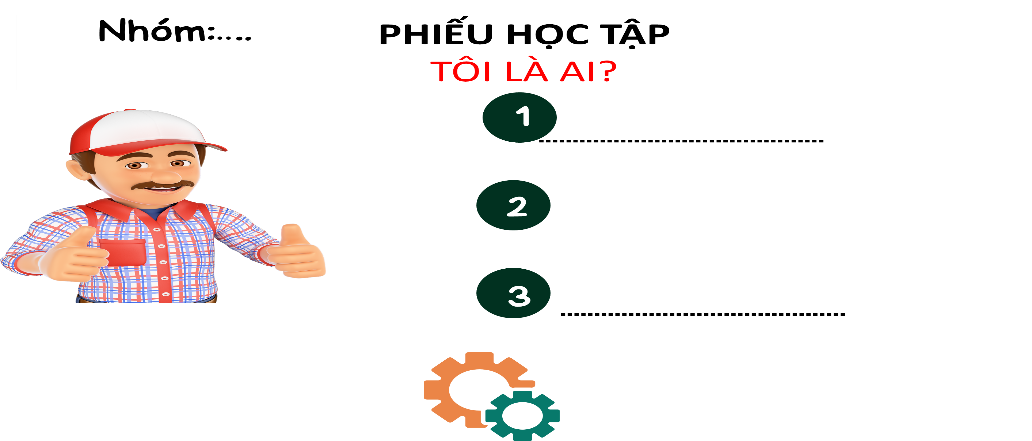 III. PHIẾU HỌC TẬP 3Dựa vào một số gợi ý ở Bảng 9.4, hãy lập bảng liệt kê những sở thích và khả năng của bản thân có thể phù hợp đối với ngành nghề trong lĩnh vực cơ khí.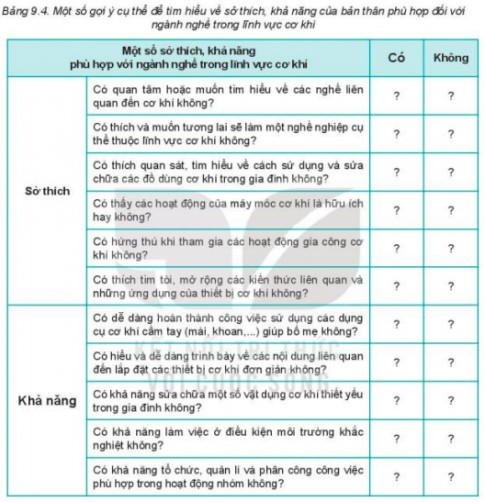 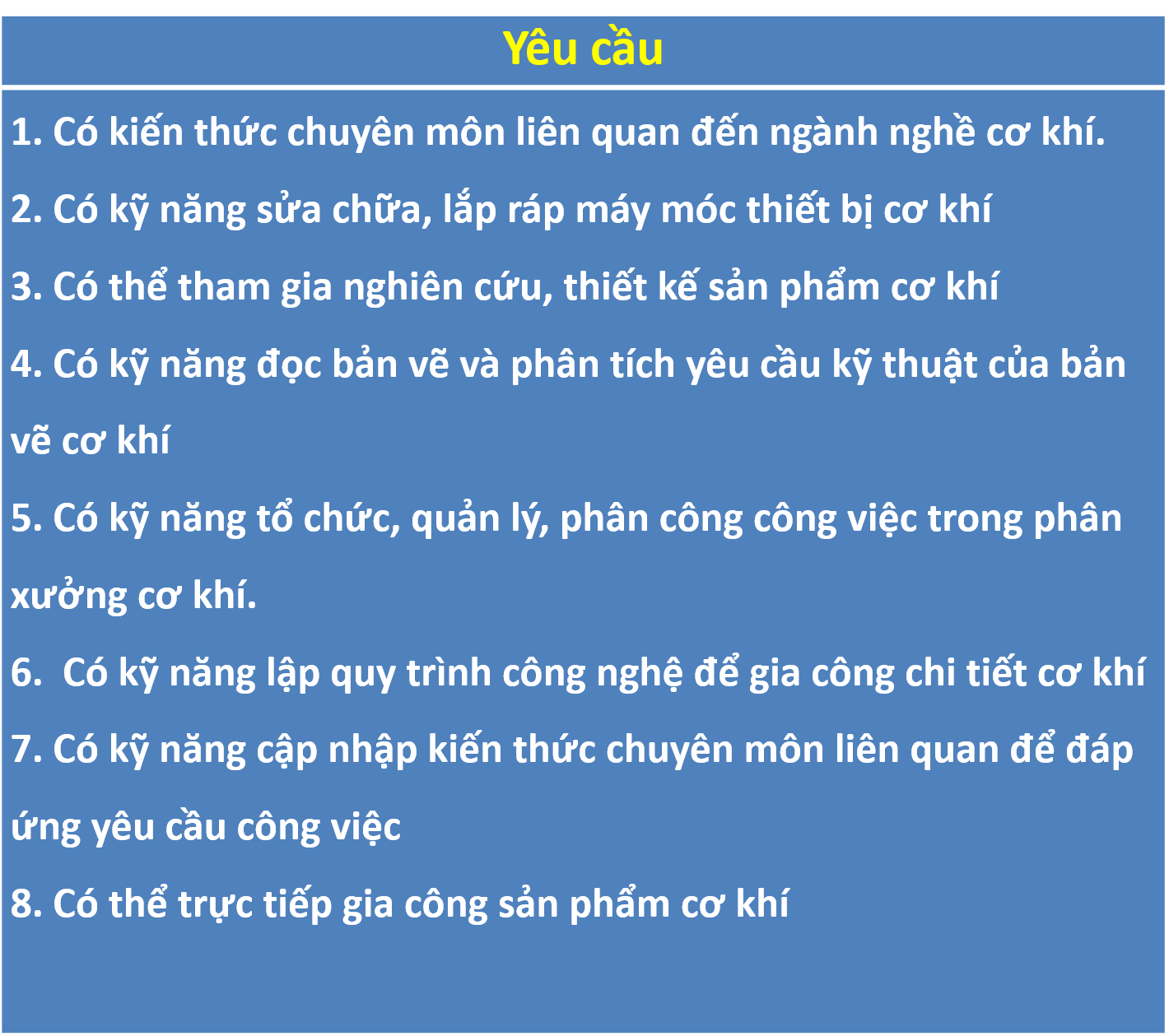 Hoạt động của GV và HSNội dung cần đạtChuyển giao nhiệm vụ* Các nhóm cử đại diện lên trình bày nội dung đã được tìm hiểu thông tin về ngành nghề lĩnh vực cơ khí- Nhóm 1: Tìm hiểu ngành nghề kĩ sư cơ khí- Nhóm 2: Tìm hiểu ngành nghề kĩ thuật viên kĩ thuật cơ khí- Nhóm 3: Tìm hiểu ngành nghề thợ cơ khí và sửa chữa máy móc* GV cùng tổ chức trò chơi: Tôi là ai - HS tổng hợp các thông tin: xem video, các nhóm đưa thông tin về ngành nghề trong lĩnh vực cơ khí để tìm được đúng ngành nghề và tìm ra đặc điểm của nghề*GV đưa ra thông tin một số đặc trưng cơ bản của một số nghề nghiệp phổ biến Hs phát hiện, nhận biết kiến thức- nhận biết được  đặc điểm của nghề trả lời vào phiếu HT1HS nhận nhiệm vụ học tậpThực hiện nhiệm vụHS nhận nhóm, tiến hành thảo luận và hoàn thành yêu cầu PHT GV theo dõi, giúp đỡ các nhóm gặp khó khăn.Báo cáo, thảo luậnGV yêu cầu đại diện nhóm trình bày, nhóm khác nhận xét và bổ sung.Đại diện nhóm trình bày, nhóm khác nhận xét và bổ sung.GV: Trình bày đặc điểm cơ bản của một số ngành nghề trong lĩnh vực cơ khí1-2 HS trả lời. HS khác nhận xét và bổ sung.Kết luận và nhận địnhGV nhận xét trình bày của HS. GV chốt lại kiến thức.HS nghe và ghi nhớ, ghi nội dung vào trong vở.1.Đặc điểm một số ngành nghề phổ biến trong lĩnh vực cơ khí- Kỹ sư cơ khíKỹ sư cơ khí tiến hành nghiêm cứu, tư vấn, thiết kế và sản xuất trực tiếp máy móc, thiết bị, hệ thống công nghiệp, máy bay, tàu thủy……- Kỹ thuật viên kỹ thuật cơ khíKỹ thuật viên kỹ thuật cơ khí thực hiện các nhiệm vụ kĩ thuật để hỗ trợ nghiên cứu kĩ thuật cơ khí và thiết kế…..-Thợ cơ khí và sửa chữa máy mócThợ cơ khí và sủa chữa máy móc lắp ráp, lắp đặt, bảo trì, sửa chữa……….Hoạt động của GV và HSNội dung cần đạtChuyển giao nhiệm vụGV yêu cầu HS GV yêu cầu HS quan sát video - Môi trường làm việc của người lao động trong lĩnh vực cơ khí như thế nào?- Người lao động trong lĩnh vực cơ khí cần có những yêu cầu gì?HS quan sát và tiếp nhận nhiệm vụ. Thảo luận trao đổi nhóm, trả lời câu hỏi trên.       Thực hiện nhiệm vụHS nhận nhóm, phân chia nhiệm vụ thành viên, tiến hành thảo luận nhóm và trả lời được câu hỏi.GV theo dõi và giúp đỡ các nhóm học sinh.             Báo cáo, thảo luậnGV yêu cầu đại diện nhóm trình bày, nhóm khác nhận xét và bổ sung.Đại diện nhóm trình bày, nhóm khác nhận xét và bổ sung.Kết luận và nhận địnhGV nhận xét trình bày của HS. GV chốt lại kiến thức.HS nghe và ghi nhớ, ghi nội dung vào trong vở.2. Các yêu cầu của người làm nghề trong lĩnh vực cơ khí- Biết sử dụng, vận hành các loại dụng cụ, thiết bị- Biết đọc bản vẽ và phân tích kĩ thuật- Biết giải quyết các vấn đề chuyên môn- Biết sử dụng phần mềm phục vụ lĩnh vực này- Có sức khoẻ, đam mê với công việc; cẩn thận, kiên trì; có tinh thần hợp tác tốt, khả năng làm việc theo nhóm và chịu được áp lực công việc cao; có phản ứng nhanh nhẹnSở thíchKhả năng-Về ngành nghề thuộc lĩnh vực cơ khí:+Có quan tâm và muốn tìm hiểu về nghề nào không+ Có muốn theo đuổi nghề nào không?-Về những nhiệm vụ của những nghề thuộc lĩnh vực cơ khí:+ Có thấy hoạt động cơ khí nào mong muốn làm không?+ Có thích tự mình làm các sản phẩm cơ khí không?-Về khả năng đáp ứng yêu cầu chuyên môn với nghề thuộc lĩnh vực cơ khí:+Có thể thực hiện tốt hoạt động liên quan đến cơ khí?+Có dễ dàng trình bày về các vấn đề liên quan đến cơ khí không?+ Có năng khiếu học tập, tìm hiểu các nội dung liên quan đế cơ khí không?-Vễ những kĩ năng cần thiết đối với nghề thuộc lĩnh vực cơ khí:+ Có kĩ năng phân tích, tổng hợp bản vẽ kỹ thuật không?+ Có kỹ năng tư duy sáng tạo, giải quyết vấn đề về kỹ thuật, cơ khí không?+ Có kĩ năng tổ chức, quản lý công việc trong ngành cơ khí không?Hoạt động của GV và HSNội dung cần đạtChuyển giao nhiệm vụGV đưa ra câu hỏiHS quan sát và tiếp nhận nhiệm vụ.       Thực hiện nhiệm vụHS trả lời được câu hỏi.GV theo dõi và giúp đỡ các nhóm học sinh.             Báo cáo, thảo luậnĐại diện HS trình bày, HS khác nhận xét và bổ sung.Kết luận và nhận địnhGV nhận xét trình bày của HS. GV chốt lại kiến thức.HS nghe và ghi nhớ, ghi nội dung vào trong vở.3.Tìm hiểu về sự phù hợp của bản thân với ngành nghề trong lĩnh vực cơ khí- Sở thích: có niềm đam mê với máy móc và lắp ráp tạo ra sản phẩm, sự quyết tâm theo đuổi nghề- Khả năng: Có năng lực về những nội dung liên quan đến cơ khí, có khả năng trình bày, sáng tạo/giải quyết vấn đềHoạt động của GV và HSNội dung cần đạtChuyển giao nhiệm vụGV đưa ra bài tập trên đường link Quizz- Các câu hỏi trắc nghiệmGV yêu cầu HS thảo luận trao đổi nhóm, hoàn thành bài tập trong thời gian 2 phút.HS quan sát và tiếp nhận nhiệm vụ.       Thực hiện nhiệm vụHS quan sát và thảo luận nhóm HS nhận nhóm, phân chia nhiệm vụ thành viên, tiến hành thảo luận nhóm và trả lời được câu hỏi.GV theo dõi và giúp đỡ các nhóm học sinh.             Báo cáo, thảo luậnGV yêu cầu đại diện nhóm trình bày, nhóm khác nhận xét và bổ sung.Đại diện nhóm trình bày, nhóm khác nhận xét và bổ sung.Kết luận và nhận địnhGV nhận xét trình bày của HS. GV chốt lại kiến thức.HS nghe và ghi nhớ, ghi nội dung vào trong vở.Hoạt động của GV và HSNội dung cần đạtChuyển giao nhiệm vụGV đưa ra bài tậpGV yêu cầu HS, hoàn thành khảo sát trong thời gian 5 phút.HS quan sát và tiếp nhận nhiệm vụ.       Thực hiện nhiệm vụHS nhận nhiệm vụ tiến hành trả lời được câu hỏi khảo sátGV theo dõi và giúp đỡ các nhóm học sinh.             Báo cáo, thảo luậnĐại diện HS trình bày, HS khác nhận xét và bổ sung.Kết luận và nhận địnhGV nhận xét trình bày của HS. GV chốt lại kiến thức.HS nghe và ghi nhớ, ghi nội dung vào trong vở.Hoạt động của GV và HSNội dung cần đạtChuyển giao nhiệm vụGV yêu cầu HS về nhà hoàn thành nhiệm vụ: 1. Kể tên một số công ty, xí nghiệp hoạt động trong lĩnh vực cơ khí. 2. Em hãy kể tên một số trường đại học, cao đẳng và trung cấp tại địa phương em ở có đào tạo các ngành nghề thuộc lĩnh vực cơ khí.Ghi trên giấy A4. Giờ sau nộp gv.Thực hiện nhiệm vụHS thực hiện nhiệm vụ của GV tại nhàBáo cáo, thảo luậnHS trình bày kết quả của mình, HS khác nhận xét và bổ sung.Kết luận và nhận địnhGV nhận xét, đánh giá trình bày của HS.GV khen bạn có kết quả tốt nhất. HS nghe và ghi nhớ.1.PROSTEEL TECHNO Việt Nam – Công Ty TNHH PROSTEEL TECHNO Việt NamCơ Khí Thông Phát – Công Ty TNHH Cơ Khí Thông PhátCơ Khí Công Nghiệp Long Thành – Công Ty Cổ Phần Cơ Khí Công Nghiệp Long ThànhCơ Khí Quang Khôi – Công Ty TNHH Thương Mại Kĩ Thuật Quang KhôiCơ Khí Vạn Kim Bảo – Công Ty TNHH Vạn Kim Bảo2. ĐH Bách Khoa Hà Nội.- ĐH Hàng Hải Việt Nam.- ĐH Sư phạm Kỹ thuật TPHCM.- ĐH Công nghiệp TPHCM.- ĐH Giao thông Vận tải.- CĐ Kinh tế - Kĩ thuật Vinatex TP. HCM.- CĐ Kĩ thuật cao Thắng.- CĐ Công nghệ Hà Nội.